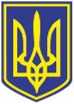 УКРАЇНАЧОРНОМОРСЬКИЙ МІСЬКИЙ ГОЛОВАР О З П О Р Я Д Ж Е Н Н Я     02.04.2024                                                               100Про проведення інформаційно-комунікаційної кампанії в Чорноморській міській територіальній громаді Відповідно до ст. 42 Закону України «Про місцеве самоврядування в Україні», з метою реалізації положень Меморандуму «Про взаєморозуміння та співробітництво в рамках реалізації грантової діяльності за фінансування Агентства США з міжнародного розвитку (USAID) «Громада – влада: діалог, довіра, дія», підписаного між Чорноморською міською радою Одеського району Одеської області та ВБО «Інститут місцевого розвитку», поширення знання про необхідність розумного поводження з відходами, проведення інформаційно-комунікаційної кампанії щодо формування екологічної свідомості населення громади:1. Провести протягом березня - серпня 2024 року інформаційно-комунікаційну кампанію «Екосвідомість – наше майбутнє» в Чорноморській міській територіальній громаді. 2. Створити Робочу групу з проведення заходів у рамках інформаційно-комунікаційної кампанії «Екосвідомість – наше майбутнє» (далі – Робоча група) та затвердити її персональний склад (додаток 1). 3. Затвердити Положення про Робочу групу з проведення заходів у рамках інформаційно – комунікаційної компанії «Екосвідомість – наше майбутнє» (додаток 2). 4. Затвердити План проведення заходів у рамках інформаційно-комунікаційної кампанії «Екосвідомість – наше майбутнє» (додаток 3).5. Контроль за виконанням розпорядження покласти на заступника міського голови Романа Тєліпова.Міський голова	             Василь ГУЛЯЄВПОГОДЖЕНО:Перший заступник міського голови                                                Ігор ЛУБКОВСЬКИЙЗаступник міського голови                                                              Роман ТЄЛІПОВЗаступник міського голови                                                              Ігор СУРНІНЗаступник міського голови                                                          	Руслан САЇНЧУККеруюча справами                                                                        	Наталя КУШНІРЕНКОУповноважений з антикорупційної діяльності                          	Микола ЧУХЛІБНачальник управління державної реєстраціїта правового забезпечення                                                              Дмитро СКРИПНИЧЕНКОНачальник загального відділу                                                         Ірина ТЕМНАВиконавець:Начальник відділу енергоефективності                                         Олександр КОРЧМАта грантової діяльності Розсилка:Загальний відділ - 1Управління освіти – 1Управління забезпечення діяльності Центру надання адміністративних послуг у м.Чорноморськ – 1Управління державної реєстрації та правового забезпечення -1 Відділ культури - 1Відділ комунального господарства та благоустрою - 1Відділ з питань внутрішньої політики - 1Відділ інформаційних технологій та з питань доступу до публічної інформації – 1Сектор екології – 1Відмітка про наявність/не наявність в розпорядженні інформації, передбаченої п.2 розпорядження міського голови від 08.08.2022 №228:Додаток 1до розпорядження міського головивід   02.04.2024  №   100Склад членів Робочої групиз проведення заходів у рамках інформаційно-комунікаційної кампанії«Екосвідомість – наше майбутнє»Радниця Чорноморського міського голови                                         Юлія ПАКУНОВА Начальник відділу інформаційних технологій та з питань доступу до публічної інформації                                      Анастасія АРТЕМЕНКОНачальник відділу культури                                                                 Юлія КРІСТАНОВАНачальник відділу з питань внутрішньої політики                            Олена ЛОБОДА  Завідуюча сектором екології                                                                Тетяна РЯБОВАЗаступник начальника комунального підприємства «Міське управління житлово-комунального господарства»	Оксана БОРИСЕНКОДиректор центру позашкільної освіти                                                 Жанна ШВЕДОВАКульторганізатор центру позашкільної освіти                                    Василина БРИНЧАКЕкономіст централізованої бухгалтерії управління освіти Чорноморської МР                                                                                  Олена ЗАДОРОЖНАГоловний спеціаліст відділу комунальногогосподарства і благоустрою                                                                  Світлана СЕРГІЄНКОДиректор ТОВ «ТВ-СЕРРУС» (за згодою)                                          Юрій ГЕРГЕЛЬГолова правління ОСББ “ФІЄСТА” (за згодою)                                 Валентина УФІМЦЕВА  Голова правління ЖБК “Гермес” (за згодою)                                      Галина ГРИЩЕНКОКерівник громадської організації                            «ЕКОТЕРАПІЯ» (за згодою)                                                                 Станіслав ПАСІЧНИКВ.о. голови правління ОСББ “Номер дев’ять” (за згодою)                                                                 Лариса ДОЛІНСЬКАВ.о. голови правління ОСББ “Будинки АББО” (за згодою)                                                                Валентин ВАКУЛЯКНачальник відділу енергоефективності         та грантової діяльності                                                                 Олександр КОРЧМАДодаток 2до розпорядження міського головивід   02.04.2024  №   100ПОЛОЖЕННЯ про Робочу групу з проведення заходів у рамках інформаційно-комунікаційної кампанії «Екосвідомість – наше майбутнє»І. Загальні положення1. Робоча група створюється для координації роботи з реалізації заходів у рамках інформаційно-комунікаційної кампанії «Екосвідомість – наше майбутнє».2. Робоча група у своїй діяльності керується чинним законодавством України та цим Положенням.ІІ. Основні завдання та повноваження Робочої групиОсновними завданнями Робочої групи є: -	проведення інформаційно-просвітницьких заходів, спрямованих на поширення знань про розумне поводження з відходами та сортування сміття в громаді з його подальшою переробкою.-	участь у заходах інформаційної кампанії;-	залучення для проведення заходів осіб з числа активних громадян та громадськості;-	розробка інформаційних матеріалів та їх поширення через мережу інтернет та місцеві медіа.ІІІ. Організація діяльності Робочої групи1. Персональний склад робочої групи та Положення про її діяльність затверджуються розпорядженням міського голови. 2. Основною організаційною формою діяльності робочої групи є засідання, які проводяться за потреби.3. До складу Робочої групи входять представники виконавчих органів міської ради, керівники комунальних підприємств, установ та організацій. 4. За згодою до складу Робочої групи можуть також входити представники інститутів громадянського суспільства, громадських організацій та благодійних фондів, їх уповноважені представники. 5. Голова Робочої групи проводить засідання, контролює виконання завдань і функцій. У разі відсутності голови Робочої групи його обов’язки виконує заступник голови Робочої групи. 6. Засідання Робочої групи відкриті. На засідання Робочої групи можуть запрошуватися посадові та службові особи органів державної влади, органів місцевого самоврядування.7. Пропозиції Робочої групи оформлюються протоколом, який підписується головою Робочої групи.Начальник відділу енергоефективності            та грантової діяльності                                                                 Олександр КОРЧМАДодаток 3до розпорядження міського головивід   02.04.2024  №   100План проведення заходів у рамках інформаційно-комунікаційної кампанії «Екосвідомість – наше майбутнє»Начальник відділу енергоефективностіта грантової діяльності                                                              Олександр КОРЧМАНачальник відділу взаємодії з правоохоронними органами, органами ДСНС, оборонної роботи Микола МАЛИЙГолова Робочої групи:Заступник міського голови з питань діяльності виконавчих органів ради                                                     Роман ТЄЛІПОВЗаступник голови Робочої групи:Начальник відділу енергоефективностіта грантової діяльності                                                                          Олександр КОРЧМАСекретар Робочої групи:Головний спеціаліст відділу енергоефективностіта грантової діяльності                                                                          Юлія МЕЛЕШКОЧлени Робочої групи:№ з/пНазва заходуОрієнтов-ний час проведен-няВідповідальний за проведенняЦільова аудиторіяКіль-кість учас-ників захо-ду1234561.Організаційне засідання робочої групи.Планування заходів у рамках кампаніїКвітеньВідділ енергоефек-тивностіта грантової діяль-ності (далі – Відділ ЕГД), сектор еколо-гії, центр поза-шкільної освіти, управління освітиЧлени робочої групи162Тиждень екологічної освіти та виховання.Шкільні трудові десантиКвітеньУправління освіти Учні ліцеїв2003.Розміщення агітаційних банерів та листівокКвітеньВідділ ЕГД, сектор екології, центр позашкільної освіти,  управління освіти, ОСББ, МУЖКГКерівники, працівники комунальних підприємств та установ,вчителі та учні старших класів304.Створення відеороликів про міське середовище та поводження з відходами Квітень- ЛипеньЦентр позашкільної освіти, сектор екологіїСектор екології, керівники гур-тків та вихован-ці Центру ПО, мешканці громади505.Проведення майстер-класів “Друге життя речей”Квітень- ЛипеньЦентр позашкільної освіти, сектор екологіїСектор екології, керівники гуртків Центру ПО, вихованці Центру ПО506.Висвітлення через ЗМІ та соцмережі мети та завдання Програми поводження з відходами, проведення просвіт-ницької діяльності, спрямованої на підви-щення рівня екологічної свідомості громадянКвітень- ЛипеньСектор екології, відділ інформаційних технологій та з питань доступу до публічної інформації Мешканці громади20007.Впровадження системи роздільного збирання побутових відходів: ознайомлення з роботою Пункту збирання вторсировини та практикою сортування ТПВ в ОСМД “Фієста”Квітень- Липень Сектор екології Учнівська молодь та мешканці громади, ОСМД1008.Проведення (щомісяця) в ліцеях громади виховних занять на екологічну тематикуКвітень- ЛипеньУправління освітиУчні ліцеїв5009.Проведення (щомісяця) в комунальних ДНЗ виховних занять на екологічну тематикуКвітень- ЛипеньУправління освіти Вихованці ДНЗ20010.Засідання робочої групи з підведення підсумків інформаційної кампаніїЛипеньВідділ ЕГД, сектор екології, центр по-зашкільної освіти, управління освітиЧлени робочої групи1611. Висадка цибулин тюльпанів на території учбових закладів містаКвітеньГО «ЕКОТЕРАПІЯ»Учні та вчителі  ліцеїв5012.Висадка дерев на території Приморського паркуКвітень-ТравеньГО «ЕКОТЕРАПІЯ»Учні та вчителі  ліцеїв, спів-робітники Чер-воного Хреста, мешканці міста5013.Прибирання сміття на морському узбережжі містаКвітень-ТравеньГО «ЕКОТЕРАПІЯ»Мешканці міста, члени ГО5014.Догляд за раніше висад-женими рослинами на території учбових зак-ладів у рамках проєкту “Саджай, поливай, оберігай”. Полив, виготовлення огорожі, закупівля обладнання та інструментів для догляду та поливуКвітень-ВересеньГО «ЕКОТЕРАПІЯ»,ТОВ “Клімат контроль +”, керівництво містаЧлени ГО, мешканці міста, співробітники ТОВ “Клімат контроль +”1015.Створення муралу на екологічну тему (стіна ліцея №4)Липень-ВересеньГО «ЕКОТЕРАПІЯ»,ТОВ “Клімат контроль +”, управління освіти, керівництво містаЧлени ГО, мешканці міста1016.Очищення парку біля церкви ЕХБ від гілок та рослинного сміття та їх переробка на мульчу для подальшого застосуван-ня мульчі для догляду за раніше висадженими рослинами у рамках проєкту “Саджай, поливай, оберігай”Травень-ВересеньГО «ЕКОТЕРАПІЯ»,ТОВ “Клімат контроль +”, КП «Зеленгосп»Члени ГО, мешканці міста1017.Використання скошеної трави зі стадіону “Шкільний” у якості мульчі для догляду за раніше висадженими рослинами на території учбових закладів міста у рамках проєкту “Саджай, поливай, оберігай”. Пакування трави у мішки/бігбеги, транспортуванняТравень-ВересеньГО «ЕКОТЕРАПІЯ»,управління освіти, КП «Зеленгосп»Члени ГО, співробітники стадіону та КП «Зеленгосп»10